Муниципальный комитет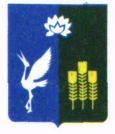 Прохорского сельского поселенияСпасского муниципального районаПриморского краяРешение25 сентября 2023 года      	с. Прохоры					№ 124О внесении изменений в решение муниципального комитета Прохорского сельского поселения от 26.03.2019 № 303 «Об утверждении Положения «Об оплате труда главы Прохорского сельского поселения»»           В соответствии с Бюджетным кодексом Российской Федерации, Федеральным законом Российской Федерации от 6 октября 2003 года № 131-ФЗ «Об общих принципах организации местного самоуправления в Российской Федерации»,  Федеральным законом  от 2 марта 2007 года № 25-ФЗ «О муниципальной службе в Российской Федерации», Законом Приморского края от 4 июня 2007 года № 82-КЗ «О муниципальной службе в Приморском крае», Законом Приморского края от 4 июня 2007 года № 83-КЗ «О реестре должностей муниципальной службы в Приморском крае», в соответствии с указом Президента Российской Федерации  от 7 мая 2012 года №597 «О мероприятиях по реализации государственной социальной политике»,  руководствуясь Ст. 134 Трудового кодекса РФ, п. 2 ст. 1 закона № 459-ФЗ от 29.11.2018, руководствуясь Уставом Прохорского сельского поселения, муниципальный комитет Прохорского сельского поселения РЕШИЛ:Провести индексацию размера ежемесячного денежного вознаграждения главы Прохорского сельского поселения, путем увеличения в 1,1.109 раза с 01.10.2023 г.Приложение №1 к положению «Об оплате труда главы Прохорского сельского поселения», утвержденное решением муниципального комитета Прохорского сельского поселения от 26.03.2019 № 303 изложить в новой редакции (к настоящему решению прилагается).Настоящее решение вступает в силу со дня его официального опубликования (обнародования) на сайте Прохорского сельского поселения и распространяет своё действие на правоотношения, возникшие с 01 октября 2023 года.врио главы администрацииПрохорского сельского поселения 		                                       И.А. Емец              Приложение 1 к решению муниципального комитета № 124   от 25 сентября  2023 годаПриложение № 1 к Положению«Об оплате труда главы Прохорского сельского поселения», утвержденному решением муниципального комитета № 303 от 26 марта 2019 годаРазмер ежемесячного денежного вознаграждения главы Прохорского сельского поселенияРазмер ежемесячного денежного вознаграждения (руб.)Глава Прохорского сельского поселения12464,00